Let’s SYNTHESIZE Science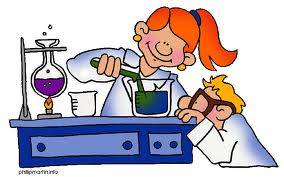 Topic:__________________What do you predict we will learn next?   Explain.  ____________________________________________________________________________________________________________________________________________________________________________________________________________________________________________________How would you create/design an activity to help you understand today’s objective?____________________________________________________________________________________________________________________________________________________________________________________________________________________________________________________REVISE the most confusing section of your notes or thoughts from today.____________________________________________________________________________________________________________________________________________________________________________________________________________________________________________________FORMULATE a plan or find an unusual way to study/remember today’s lesson.____________________________________________________________________________________________________________________________________________________________________________________________________________________________________________________